VILNIAUS R. BUIVYDŽIŲ TADEUŠO KONVICKIO GIMNAZIJA2017 – 2020STRATEGINIS PLANASBUIVYDŽIAI2017TURINYSĮvadas .......................................................................................................................................... 3Gimnazijos pristatymas ............................................................................................................... 42014 -2016 metų strateginio plano įgyvendinimas ..................................................................... 4Situacijos analizė	Išorinės aplinkos analizė ........................................................................................ 4	Vidinės aplinkos analizė ........................................................................................ 5Įstaigos valdymo struktūra .......................................................................................................... 6Gimnazijos stiprybių, silpnybių, galimybių ir grėsmių analizė .................................................. 7Strateginiai tikslai ir uždaviniai .................................................................................................. 8Strategijos realizavimo priemonių planas ................................................................................... 9Strateginio realizavimo priemonių plano įgyvendinimas ir priežiūra ......................................... 17Laukiami rezultatai ...................................................................................................................... 17PRITARTAVilniaus r. Buivydžių T. Konvickio gimnazijostarybos posėdžio 2017 m. rugpjūčio 30 d. protokoliniu nutarimu (protokolo Nr. Z1-5-(1.6.))PRITARTAVilniaus r. savivaldybės administracijosšvietimo skyriaus vedėjo2017 m. spalio 30 d. įsakymu Nr. A27(20)-224PATVIRTINTAVilniaus r. Buivydžių T. Konvickio gimnazijos direktoriaus 2017 m. lapkričio 9 d. įsakymu Nr. V-72-(1.4.)VILNIAUS R. BUIVYDŽIŲ TADEUŠO KONVICKIO GIMNAZIJA2017 – 2020 METŲ STRATEGINIS PLANASGIMNAZIJOS FILOSOFIJA	„Būti išmintingam – didelis menas, o būti geram – dar didesnis“(Kornel Makuszyński)	Mokyklai, tautai ir valstybei, pasaulio bendruomenei reikia ne tik išsilavinusio, daug žinančio, bet ir gero žmogaus. Mokymasis – tai savęs, savo įgimtų galių realizavimas, tai žmogaus gilus dvasinis ryšys su jį supančia gamta, tai patirtis ir ateities valdymas.	Mokomasi ne tik gyvenimui, bet ir pats mokymasis yra gyvenimas. Būtina nuolatos ugdyti save, ieškoti tiesos ir padėti tai daryti kitiems.GIMNAZIJOS ETOSASBendruomenės nariai tapatinasi su gimnazija, didžiuojasi ja, prisiima atsakomybę už gimnazijos strateginių tikslų įgyvendinimą, įvaizdžio kūrimą. Gimnazijos veikla pagrįsta teisingumo, lygių galimybių suteikimo principu, tolerantiška kitaip mąstančiam, yra saugi.MISIJATeikti kokybišką išsilavinimą, ugdyti savarankišką, kūrybišką, pilietišką ir patriotišką asmenybę, sudaryti sąlygas mokiniams pažinti save, atskleisti individualumą, įgyti kompetencijų būtinų tolimesniam gyvenimui.VIZIJA	Kūrybinga, demokratiška, motyvuojanti, puoselėjanti kultūrines vertybes, tradicijas ir papročius, teikianti kokybišką švietimą gimnazija, ugdanti jaunosios kartos pilietį, besimokantį visą gyvenimą bei konkuruojantį darbo rinkoje, gebantį spręsti problemas ir integruotis Lietuvos bei Europos kultūroje.GIMNAZIJOS VERTYBĖSPagarba žmogui, meilė artimui, sąžiningumas, atsakingumas, profesionalumas, mokymasis – svarbiausia mokinio pareiga.PRIORITETAS	Skatinti mokymosi motyvaciją ir ugdyti gebėjimus reikalingus darbo rinkai.GIMNAZIJOS PRISTATYMASIstorijaBuivydžių mokyklos ištakos siekia XX a. pradžią, kai 1905 m. spaudoje pasirodė čia gyvenančių žmonių nusiskundimai, jog yra mokslo trokštančių vaikų, tačiau nėra kam jų mokyti. Buivydžių mokykla pirmąkart oficialiai dokumentuose paminėta 1907 metais kaip parapinė mokykla. Šie metai laikomi mokyklos įkūrimo metais Buivydžiuose. Įkurta pradinė mokykla daug metų buvo mediniame name, pastatytame 1900 metais. 1911 metais joje mokėsi 65 mokiniai: 40 berniukų ir 25 mergaitės, tačiau tuo metu mokslas buvo rusinimo įrankis: rusų kalba buvo privaloma, o lenkų ar lietuvių kalba dėstoma kaip dalykas. Mokė vienas mokytojas Ivan Nikolajevič Kosiak, kuris į Buivydžius atvažiavo 1907 metais, būdamas 27 metų. Tikybos kartą per savaitę nuo 1911 metų mokė Vikentij Banievič, baigęs Vilniaus Romos Katalikų seminariją. Nuo 1918 metų Lietuvoje susiformavus savarankiškai švietimo sistemai ir mokslui tapus privalomu, 1920 m. Buivydžiuose imta mokyti septynerius metus. Apie mokyklos veiklą karo (1941 – 1945) metais žinoma tik iš senųjų gyventojų pasakojimų. 1970 metais mokykla tapo vidurinė. Mokslas nuo 1920 metų iki šių dienų vyksta lenkų kalba. 2007 m. mokykla šventė 100 metų jubiliejų. Nuo 2014 m. rugsėjo mėn. prie mokyklos prijungtas ikimokyklinis ugdymo skyrius. 2015 m. mokykla įgijo gimnazijos statusą.2014 -2016 m. strateginio plano įgyvendinimas	Įgyvendinant 2014 – 2016 m. strateginio plano uždavinius ugdymas organizuojamas orientuojantis į mokinio individualius poreikius, sukurta lanksti ir atvira bendrojo ugdymo ir profesinio informavimo, profesinio orientavimo bei konsultavimo sistema, stengiamasi optimizuoti mokinių mokymosi krūvį. Neformalaus ugdymo galimybės išnaudojamos mokinių saviraiškai ir kūrybiškumo įgūdžių tobulinimui. Tobulinant ugdymo proceso diferencijavimą ir individualizavimą taikomi individualūs, grupiniai metodai leidžiantys mokiniui patirti sėkmę. Parengtas gabių mokinių ugdymo organizavimo tvarkos aprašas, nuolat tobulinama mokinių vertinimo sistema.	Po 2014 – 2016 metų strateginio plano įgyvendinimo buvo pagerinta mokyklos materialinė bazė: modernizuoti ikimokyklinio, pradinio ugdymo ir dalykiniai kabinetai, biblioteka, įrengta internetinė skaitykla, įsigyta reikalingų mokymosi priemonių, naujų baldų, naudojamas elektroninis dienynas. Kompiuterizuotos mokytojų darbo vietos, visuose kabinetuose veikia internetas, modernizuotas gimnazijos stadionas, atidarytas sporto aikštynas. Įvestas uniformų dėvėjimas.	Siekiant numatytų tikslų ir uždavinių vis dar išliko mokinių lankomumo, elgesio, mokymosi motyvacijos problemos.SITUACIJOS ANALIZĖIšorinės aplinkos analizėPEST (aplinkos veiksnių įvertinimas):Politiniai – Lietuvos švietimo politika formuojama atsižvelgiant į Europos Sąjungos švietimo gaires ir prioritetus, į Lietuvos valstybės viziją ir raidos prioritetus bei jų įgyvendinimo kryptis, kurios išdėstytos Valstybės pažangos strategijoje „Lietuvos pažangos strategija „Lietuva 2030“, taip pat vadovaujamasi 2014 – 2020 metų nacionalinės pažangos programa bei Valstybine švietimo 2013 – 2022 m. strategija, kurių nuostatų tikslas –paversti Lietuvos švietimą tvariu pagrindu veržliam ir savarankiškam žmogui, atsakingai ir solidariai kuriančiam savo, valstybės ir pasaulio ateitį. Gimnazijos bendruomenė, planuodama strateginius tikslus ir uždavinius 2017–2020 metams, atsižvelgė į šalies švietimo politikos ir LR Švietimo ir mokslo ministerijos švietimo strategines nuostatas. Valstybinėje švietimo strategijoje 2013 – 2022 m. numatytas dėmesys mokytojų tobulėjimui, įsivertinimui, neformaliajam švietimui, mokymosi visą gyvenimą sistemos kūrimui.Gimnazija savo veiklą grindžia Lietuvos Respublikos Konstitucija, Vaiko teisių konvencija, Lietuvos Respublikos Seimo, Vyriausybės, Švietimo ir mokslo ministerijos bei kitais teisės aktais.Ekonominiai -  švietimo finansavimas priklauso nuo šalies ekonominės būklės, todėl bendrieji ekonominiai rodikliai veikia ir ugdymo įstaigas. Gimnazija stengiasi dalyvauti tarptautiniuose ir šalies projektuose, pritraukti rėmėjų, kurie sudaro galimybes gauti papildomų lėšų gimnazijai modernizuoti.Socialiniai veiksniai - pagrindiniai socialiniai kintamieji veiksniai turintys įtaką gimnazijos veiklai yra demografija, gyvenimo kokybė ir socialinės vertybės. Nepilnamečių elgesio problemos gimnazijoje siejamos su jų socialine aplinka, santykiais ir gyvenimu šeimose, tarp vaikų paplitęs tyčiojimasis. Daugumai apylinkės šeimų gimnazija yra vienintelis kultūros židinys, suburiantis juos bei keliantis apylinkės gyventojų kultūrinio bendradarbiavimo lygį. Gimnazijoje paslaugas teikia specialusis pedagogas, socialinis pedagogas, mokytojo padėjėjas. Nemokamą maitinimą gauna 63 % mokinių, pavėžėjimą į gimnaziją – 72 % mokinių.Technologiniai – informacinis raštingumas tampa neatsiejama kiekvieno piliečio lavinimo dalimi. Mokinių ugdymas organizuojamas taikant modernias technologijas, kurios padeda individualizuoti ugdymą ir neformalųjį vaikų švietimą. Auga kompiuterinis raštingumas. Gerėja prieigos prie interneto (daugėja šeimų, besinaudojančių interneto paslaugomis, gimnazijoje ir kaimo bibliotekoje veikia nemokamas internetas, yra WI-FI). IT taikomos ugdymo procese, administruojant, vykdant bibliotekos apskaitą, informacijos sklaidoje. Visos mokytojų darbo vietos kompiuterizuotos, kabinetuose įrengtos multimedijos. Gimnazija naudoja elektroninį dienyną.Edukologiniai - gimnazijoje sukurta kryptinga edukologinė aplinka, kuri leidžia kryptingai gerinti bendravimą tarp mokytojų ir mokinių bei tobulinti mokymo kokybę. Atsiranda didesnė mokymo programų įvairovė, galima kurti ir įgyvendinti naujas ugdymo programas. Vidinės aplinkos analizėVilniaus r. Buivydžių T. Konvickio gimnazijoje ugdymas organizuojamas lenkų kalba. Gimnazija dirba viena pamaina ir vykdo ikimokyklinį, priešmokyklinį, pradinį, pagrindinį ir vidurinį ugdymą. Mokosi vaikai iš: Buivydžių, Lavoriškių, Magūnų seniūnijų. Teisinė bazė. Buivydžių T. Konvickio gimnazija dirba vadovaudamasi Lietuvos Respublikos švietimo įstatymu, gimnazijos nuostatais ir kitais teisės aktais.Organizacinė struktūra. Buivydžių T. Konvickio gimnazijoje 2016 – 2017 metais gimnazijoje mokėsi 130 mokinių. Veikia ikimokyklinio ir priešmokyklinio ugdymo grupės, yra 11 klasių komplektų: pradinio ugdymo programa įgyvendinama 1 – 3 klasėse (3 komplektai), pagrindinio ugdymo programa 5-IIG klasėse (6 komplektai), vidurinio ugdymo programa IIIG-IVG (2 komplektai). Žmogiškieji ištekliai. Gimnazijoje dirba 3 administracijos darbuotojai:- direktorius turinti aukštąjį pedagoginį išsilavinimą, 46 metus pedagoginio darbo stažą ir 26 metų vadybinio darbo stažą, II vadybinę kategoriją;- direktoriaus pavaduotoja ugdymui turinti aukštąjį pedagoginį išsilavinimą, 28 metų pedagoginio darbo stažą ir 3 metai vadybinio darbo stažo;- direktoriaus pavaduotojas ūkio reikalams turintis aukštąjį išsilavinimą, 10 metų darbo stažą.	Gimnazijoje dirba 24 mokytojai ir 2 auklėtojai, iš jų 5 dirbantys dviejose darbovietėse. Mokytojų kvalifikacija: 4 mokytojai metodininkai, 13 vyresniųjų mokytojų, 7 mokytojai, 2 auklėtojai. Visi gimnazijoje dirbantys pedagogai turi aukštąjį pedagoginį išsilavinimą ir yra dalykų specialistai. Ugdymo procesui talkina socialinis pedagogas (0,5 et.), specialusis pedagogas (0,25 et.), mokytojas - padėjėjas (0,5 et.), bibliotekininkė, raštinės vedėja, IT inžinierius (0,5 et.). Visi mokytojai yra baigę kompiuterinio raštingumo kursus, aktyviai dalyvauja metodinėje veikloje. Įstaigos valdymo struktūra.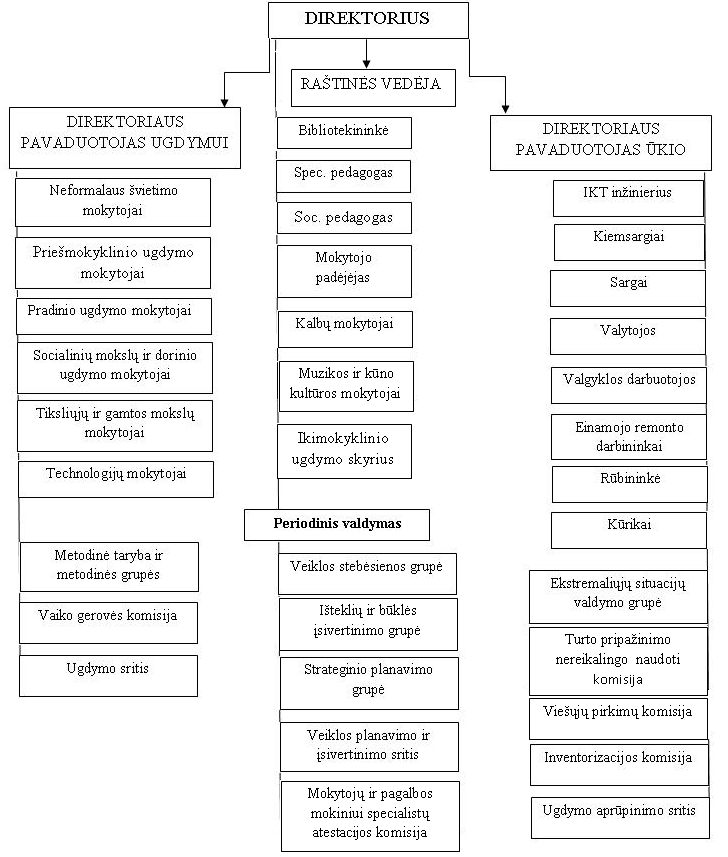 Planavimo sistema. Gimnazija savo veiklą planuoja rengdama strateginį planą, gimnazijos metinį veiklos, ugdymo, mokomųjų dalykų ilgalaikius, savivaldos institucijų planus einamiesiems mokslo metams, neformaliojo ugdymo užsiėmimų, pasirenkamųjų dalykų bei modulių programas, pamokų tvarkaraščius. Direktoriaus įsakymu sudaromos darbo grupės gimnazijos strateginiam, veiklos bei ugdymo planams rengti. Rengiama mokytojų atestacijos programa. Finansinę ir ūkinę veiklą gimnazija planuoja rengdama krepšelio lėšų panaudojimo sąmatą.Dokumentų valdymas ir saugojimas. Gimnazijos dokumentų saugojimą ir valdymą reglamentuoja Lietuvos Respublikos dokumentų ir archyvų įstatymas, raštvedybos taisyklės, dokumentų rengimo ir įforminimo taisyklės, bendrojo lavinimo mokyklų dokumentų saugojimo terminų rodyklė, mokyklos dokumentacijos planas. Gimnazijos dokumentai saugomi gimnazijos archyve. Ryšių sistema, informacinės ir komunikacinės sistemos. Įrengta 15-os darbo vietų kompiuterių klasė, 4 darbo vietos skaitykloje. Kompiuterizuotos administracijos, mokytojų, socialinio pedagogo, bibliotekininko darbo vietos. Gimnazijoje įdiegtas interneto ryšys, prisijungimas prie WI-FI tinklo. Informacija platinama elektroniniu paštu, gimnazijos interneto svetainėje ir informaciniuose stenduose. Pildomas mokinių ir pedagogų registras. Biblioteka veikia kaip informacinis centras.Finansiniai ištekliai. Gimnazijos veikla finansuojama iš valstybės biudžeto lėšų pagal suformuotą mokinio krepšelį ir savivaldybės biudžeto asignavimų valdytojo patvirtintas sąmatas. Papildomos lėšos gaunamos iš laimėtų finansuojamų projektų ir rėmėjų lėšų. Buivydžių Tadeušo Konvickio gimnazija turi paramos gavėjo statusą.Įstaigos veiklos kontrolė. Gimnazijos veiklos kokybės įsivertinimo darbo grupė kasmet atlieka gimnazijos veiklos kokybės įsivertinimą. Gimnazijos veiklos priežiūrą vykdo Vilniaus rajono savivaldybės administracijos Švietimo skyriaus specialistai.Gimnazijos stiprybių, silpnybių, galimybių ir grėsmių analizėSSGG analizė atlikta vadovaujantis pagalbinėmis priemonėmis „Bendrojo ugdymo mokyklų veiklos kokybės įsivertinimo modelis ir rodikliai“ (V., 2015) ir „Bendrojo ugdymo mokyklų veiklos kokybės įsivertinimo rekomendacijos" (V., 2015). Buvo pasinaudota „IQESonline.lt“, statistinės gimnazijos analizės rezultatais, gimnazijoje atliktų tyrimų rezultatais. Vadovaujamasi specialiojo ugdymo komisijos, prevencinio darbo, vaiko gerovės komisijos, gimnazijos įsivertinimo grupių, metodikos tarybos posėdžių protokolais ir ataskaitomis.STRATEGINIAI TIKSLAI IR UŽDAVINIAI1. MOKINIŲ ASMENINIŲ KOMPETENCIJŲ UGDYMAS, ATSIŽVELGIANT Į JŲ INDIVIDUALIUS POREIKIUS IR GEBĖJIMUS.Uždaviniai: sukurti lanksčią ir atvirą pagrindinio bei bendrojo ugdymo sistemą orientuotą į profesinės karjeros planavimą; fiksuoti, vertinti bei efektyvinti kiekvieno mokinio gebėjimų individualią pažangą optimizuojant mokinių mokymosi krūvį;  orientuoti mokytojus ieškoti naujų metodų skatinant mokymosi motyvaciją.sumažinti praleidžiamų pamokų skaičių ir padėti vengiantiems lankyti gimnaziją mokiniams spręsti problemas, kurios lemia jų prastą pamokų lankymą.VALDYMO DEMOKRATIŠKUMO TOBULINIMAS, ĮTRAUKIANT SAVIVALDOS INSTITUCIJAS Į VEIKLOS PLANAVIMĄ, JŲ AKTYVUMO IR ATSAKOMYBĖS UŽ ĮGYVENDINAMAS VEIKLAS STIPRINIMAS.Uždaviniai:  bendrauti ir bendradarbiauti įgyvendinant gimnazijos prioritetą vadovaujantis gimnazijos filosofija ir vertybėmis;   stiprinti savivaldos institucijų veiklą.TURIMŲ MATERIALINIŲ IR ŽMOGIŠKŲJŲ RESURSŲ TURTINIMAS, SAUGOJIMAS IR PUOSELĖJIMAS.Uždaviniai:  išnaudoti mokymuisi visas virtualias edukacines erdves, kurti naujas edukacines aplinkas;  užtikrinti gimnazijos aplinkos saugumą, jaukumą ir svetingumą;   gerinti gimnazijos pastatų būklę, materialinę-techninę bazę ir modernizuoti kabinetus.STRATEGIJOS REALIZAVIMO PRIEMONIŲ PLANAS1. MOKINIŲ ASMENINIŲ KOMPETENCIJŲ UGDYMAS ATSIŽVELGIANT Į JŲ INDIVIDUALIUS POREIKIUS IR GEBĖJIMUS1.1. Sukurti lanksčią ir atvirą pagrindinio bei bendrojo ugdymo sistemą orientuotą į profesinės karjeros planavimą1.2. Fiksuoti, vertinti ir efektyvinti  kiekvieno mokinio gebėjimų individualią pažangą optimizuojant mokinių mokymosi krūvį1.3. Orientuoti mokytojus ieškoti naujų metodų skatinant mokymosi motyvaciją1.4. Sumažinti praleidžiamų pamokų skaičių ir padėti vengiantiems lankyti gimnaziją mokiniams spręsti problemas,kurios lemia jų prastą pamokų lankymą2. VALDYMO DEMOKRATIŠKUMO TOBULINIMAS, ĮTRAUKIANT SAVIVALDOS INSTITUCIJAS Į VEIKLOS PLANAVIMĄ, JŲ AKTYVUMO IR ATSAKOMYBĖS UŽ ĮGYVENDINAMAS VEIKLAS STIPRINIMAS2.1. Bendrauti ir bendradarbiauti įgyvendinant gimnazijos prioritetą vadovaujantis gimnazijos filosofija ir vertybėmis2.2. Skatinti savivaldos institucijų veiklą3. TURIMŲ MATERIALINIŲ IR ŽMOGIŠKŲJŲ RESURSŲ TURTINIMAS, SAUGOJIMAS IR PUOSELĖJIMAS3.1. Išnaudoti mokymuisi visas virtualias edukacines erdves 3.2. Užtikrinti gimnazijos aplinkos saugumą, jaukumą ir svetingumą3.3. Gerinti mokyklos pastatų būklę, materialinę - techninę bazę ir modernizuoti kabinetus Strateginio realizavimo priemonių plano įgyvendinimas ir priežiūraSiekiant, kad gimnazijos strateginiame plane numatytos priemonės būtų sėkmingai įgyvendintos ir veiksmingos, bus nuolat vykdoma veiklos stebėsena ir analizė, atliekamas įsivertinimas, vykdoma strategijos idėjų sklaida gimnazijos bendruomenei: Stebėseną vykdo strateginio plano stebėsenos darbo grupė.Analizė vykdoma kartą per metus, tikslų ir uždavinių įgyvendinimą įvertinant pagal Bendrojo ugdymo veiklos kokybės įsivertinimo rodiklius.Strateginio plano įgyvendinimo ataskaita rengiama kiekvienais metais gruodžio mėnesį ir aptariama Gimnazijos tarybos posėdyje.Strateginio plano koregavimas poreikiui esant gali būti atliktas kiekvienų metų sausio-vasario mėnesiais.Gimnazijos direktorius ir direktoriaus pavaduotojas ugdymui stebi ir įvertina, kaip vykdomi strateginiai tikslai, kaip mokytojai ugdymo proceso metu vykdo pavestus uždavinius, analizuoja ar vykdomos priemonės yra efektyvios ir atitinkamai koreguoja strateginį veiklos planą.Laukiami rezultatai1. Mokinių asmeninių kompetencijų ugdymas, atsižvelgiant į jų individualius poreikius ir gebėjimus.Plėtojant gimnazijos veiklą bus siekiama, kad:- mokiniai turėtų geras sąlygas ugdymuisi, o rezultatai būtų orientuoti į karjeros kompetencijų ugdymą, asmeninės ir socialinės atsakomybės nuostatų formavimą, gebėjimą spręsti problemas;- visi mokiniai baigtų pagrindinio ugdymo programą ir tęstų mokymąsi, sėkmingai išlaikytų brandos egzaminus ir įgytų vidurinį išsilavinimą;- kiekvieno mokinio ugdymas(is) ir pasiekimai būtų vertinami pagal individualią pažangą, skatinamas įvairių gebėjimų mokinių mokymasis, mažinamas nepateisintai praleistų pamokų skaičius;- efektyviai veiktų profesinis orientavimas, informavimas ir ugdymas karjerai; - vyktų plati įvairiapusė projektinė bei neformaliojo vaikų švietimo veikla;- per mokinių saviraišką, kūrybiškumą, mokymąsi kitose edukacinėse aplinkose, būtų skatinama mokymosi motyvacija ir ugdomi gebėjimai reikalingi darbo rinkai.2. Valdymo demokratiškumo tobulinimas, įtraukiant savivaldas bei bendruomenę į veiklos planavimą, jų aktyvumo ir atsakomybės už įgyvendinamas veiklas stiprinimas.Plėtojant gimnazijos veiklą bus siekiama, kad:- gimnazijos bendruomenė puoselėtų kultūrines vertybes, tradicijas ir papročius, didžiuotųsi savo gimnazija;- būtų suaktyvinta savivaldų veikla, planuojant veiklos planavimą bei įgyvendinant strateginius uždavinius, rengiant akcijas, projektus, šventes, konkursus, varžybas ir kitą veiklą;- bendruomenė bendrautų ir bendradarbiautų užtikrindama atvirumą pokyčiams, gebėjimą būti atsakingiems už jaunosios kartos mokymąsi.3. Turimų materialinių ir žmogiškųjų išteklių turtinimas, saugojimas ir puoselėjimas.Plėtojant gimnazijos veiklą bus siekiama, kad:- gimnazijos aplinka būtų svetinga, jauki ir nuteikianti darbui;- mokymuisi būtų išnaudota visa prieinama virtuali edukacinė erdvė;- gimnazijoje veiktų greitaeigis internetas;- padedant savininkui ir rėmėjams būtų renovuoti gimnazija, darželis.______________________________StiprybėsGalimybės1.Gimnazijos valdymas orientuotas į komandinę veiklą.2.Lanksti bendrojo ugdymo ir profesinio orientavimo bei konsultavimo sistemos veikla.3.Puoselėjamas pilietiškumas, tautinis tapatumas, ugdomas pasididžiavimas savo gimnazija ir gimtine.4.Mokymasis kitose aplinkose mokiniams padeda įgyti įvairesnės patirties.5. Aukšta pedagoginių darbuotojų kvalifikacija.6. Gimnazijos tradicijų puoselėjimas.7.Tinkamai organizuotas tėvų pedagoginis švietimas ir įtraukimas į vaikų ugdymo veiklą.8. Jauki ir saugi mokymosi aplinka.9. Stipri sporto bazė.10. Gimnazijos skaitykla - informacijos centras, pasižymintis teikiamos informacijos įvairove, modernių informacijos technologijų naudojimu.1. Mokinių pasiekimų bei pažangos vertinimo ir įsivertinimo tobulinimas. 2.Kiekvieno mokinio asmeninės pažangos stebėjimas ir fiksavimas.3.Naujų edukacinių erdvių stiprinančių mokymo ir gyvenimo ryšį, kurios skatintų tyrinėti, ieškoti, šalinti mokymosi spragas, paieška.4.Pamokos kokybės gerinimas, naudojant papildomas mokymosi priemones.5. Neformaliojo švietimo ir projektinių veiklų plėtojimas.6. Gimnazijos gerosios patirties sklaida.7. Gimnazijos kabinetų tolesnis modernizavimas8. Aktyvinti savivaldos institucijų veiklą.SilpnybėsGrėsmės1. Mokinių mokymosi motyvacijai taikomų priemonių veiksmingumas per silpnas.2. Praleidžiamų be priežasties pamokų skaičius ir mokinių vengiančių lankyti gimnaziją  lankomumas.2. Nepakankamas dėmesys gabių mokinių ugdymui(si), per mažas jų paskatinimas ir motyvavimas.3. Integruotų pamokų stoka.4. Per retas mokinių ugdymas(is) kitose edukacinėse aplinkose.5. Ilgalaikės projektinės veiklos neplėtojimas.1. Socialiai remtinų ir socialinės rizikos šeimų skaičiaus didėjimas.2. Socialinės rizikos šeimos vaikų negatyvus nusiteikimas mokymosi atžvilgiu, socialinių įgūdžių stoka, patyčios tarp vaikų.3. Dalies tėvų nesidomėjimas vaikų mokymosi kokybe.4. Per mažas tėvų dėmesys lankomumo problemai.5. Pavienių mokinių abejingumas mokymuisi ir saviraiškai.PriemonėsRezultatasĮgyvendinimo laikasAtsakingiLėšų šaltinisVykdyti mokinių karjeros ugdymo programas Mokiniai ugdo karjeros kompetencijas, mokytojai, klasių vadovai ir kiti specialistai bendradarbiauja tarpusavyje, stebi mokinių pažangą, sieja mokinių pasiekimus su būsimos profesijos pasirinkimu.Kartą per mėnesįMokytojai dalykininkaiŽmogiškieji ištekliaiAnalizuoti mokinių polinkius, teikti  pagalbąpasirenkant tinkamą profesiją Mokiniai suvokia savo profesinius polinkius, įsivertina savo gebėjimus ir galimybes, įgyja karjeros įgūdžių atsižvelgiant į darbo rinkos poreikius, pagerėja jų  mokymosi  motyvacija ir pasiekimai.Kartą per pusmetįKlasių auklėtojai,socialinis pedagogas,Karjeros planavimo grupėŽmogiškieji ištekliaiRengti susitikimus, mokymus, ekskursijas ir konsultacijas ugdymo karjerai klausimais Teikti  profesinio informavimo, profesinio konsultavimo ir ugdymo karjerai pagalba mokiniams  ir jų tėvamsSudaryti bendradarbiavimo sutartisNuosekliai ir sistemingai vykdomas  ugdymas profesinei karjerai,  integruojamas į dalykų turinį arba neformaliojo švietimo veiklas,  efektyvi PIT veikla, nuolat atnaujinamas stendas „Aš renkuosi profesiją“ bibliotekoje.Mokiniai ir jų tėvai gauna aktualią informaciją  apie profesijų paklausą darbo rinkoje. Kaupiama informacija apie mokinių ugdymosi poreikius, atsižvelgiant į tai siūlomas kryptingesnis ir tikslingesnis ugdymas(is).Nuolatinis bendradarbiavimas su universitetais, kitomis ugdymo įstaigomis bei profesinio informavimo centrais.Kartą per savaitęPagal poreikįKartą per metusKarjeros planavimo grupėBibliotekininkėKlasių auklėtojaiKarjeros planavimo grupėDirektoriusŽmogiškieji ištekliaiMK lėšosSB lėšosŽmogiškieji ištekliaiAnalizuoti vidurinio ugdymo  programą baigusiųjų mokinių  tolimesnio mokymosi tęstinumą (kur įstojo, ką baigė) ir profesinės veiklos sėkmingumą, organizuoti susitikimusGimnazija stebi savo ugdytinių tolimesnės karjeros sėkmę, studijų nutraukimą, įsidarbinimą, organizuoja susitikimus su jais. NuolatDirektoriaus pavaduotoja ugdymuiKlasių auklėtojaiŽmogiškieji ištekliaiPriemonėsRezultatasĮgyvendinimo laikasAtsakingiLėšų šaltinisFiksuoti kiekvieno mokinio daromą pažangą įsivertinant, mokytojams pamatuoti ir sudaryti planą, skatinantį įvairių gabumų mokinių mokymosi motyvaciją.Skatinti mokinių mokymąsi Pildyti pažangos fiksavimo lapą ir matuoti pasiekimus.Dalyvauti ilgalaikiuose projektuose, skirtuose gabių mokinių ugdymuiUžtikrinti pasirenkamųjų dalykų ir dalykų modulių įvairovęOrganizuoti šventę „Gimnazijos diena“Ugdymo turinys maksimaliai diferencijuotas ir individualizuotas atsižvelgiant į mokinių gebėjimus ir poreikius. Sudarytas mokytojų konsultacijų grafikas, organizuoti įvairių dalykų moduliai gabiems ir sunkumų turintiems mokiniams.Visi mokiniai įsivertina, matuoja pažangą, išsiaiškina mokymosi poreikius, tobulina rezultatus, kreipiasi pagalbos, stebi pažangą. Į procesą įtraukiami mokinių tėvai (globėjai).Ruošiami projektai, kryptingas mokinių turimų ir naujų kompetencijų plėtojimas.Rengiamos ir mokiniams siūlomos  pasirenkamųjų dalykų ir dalykų modulių programos, atitinkančias jų lūkesčius ir ugdymosi poreikius.Kiekvienais metais pagerbiami, garsinantys gimnazijos vardą, mokiniai bei juos paruošę mokytojai. Auga mokinių savivertė, pasididžiavimo gimnazija jausmas.NuolatNuolatPagal skelbiamus projektusKasmet iki rugpjūčio 31 d.Mokslo metų pabaigaMetodinė tarybaDirektoriaus pavaduotoja ugdymui, dalykų mokytojai, klasių auklėtojaiDalykų mokytojaiGimnazijos vadovaiKlasių auklėtojaiNeformaliojo ugdymo vadovaiFiksuoti kiekvieno mokinio daromą pažangą įsivertinant, mokytojams pamatuoti ir sudaryti planą, skatinantį įvairių gabumų mokinių mokymosi motyvaciją.Skatinti mokinių mokymąsi Pildyti pažangos fiksavimo lapą ir matuoti pasiekimus.Dalyvauti ilgalaikiuose projektuose, skirtuose gabių mokinių ugdymuiUžtikrinti pasirenkamųjų dalykų ir dalykų modulių įvairovęOrganizuoti šventę „Gimnazijos diena“Ugdymo turinys maksimaliai diferencijuotas ir individualizuotas atsižvelgiant į mokinių gebėjimus ir poreikius. Sudarytas mokytojų konsultacijų grafikas, organizuoti įvairių dalykų moduliai gabiems ir sunkumų turintiems mokiniams.Visi mokiniai įsivertina, matuoja pažangą, išsiaiškina mokymosi poreikius, tobulina rezultatus, kreipiasi pagalbos, stebi pažangą. Į procesą įtraukiami mokinių tėvai (globėjai).Ruošiami projektai, kryptingas mokinių turimų ir naujų kompetencijų plėtojimas.Rengiamos ir mokiniams siūlomos  pasirenkamųjų dalykų ir dalykų modulių programos, atitinkančias jų lūkesčius ir ugdymosi poreikius.Kiekvienais metais pagerbiami, garsinantys gimnazijos vardą, mokiniai bei juos paruošę mokytojai. Auga mokinių savivertė, pasididžiavimo gimnazija jausmas.NuolatNuolatPagal skelbiamus projektusKasmet iki rugpjūčio 31 d.Mokslo metų pabaigaMetodinė tarybaDirektoriaus pavaduotoja ugdymui, dalykų mokytojai, klasių auklėtojaiDalykų mokytojaiGimnazijos vadovaiKlasių auklėtojaiNeformaliojo ugdymo vadovaiŽmogiškieji ištekliaiŽmogiškieji ištekliaiŽmogiškieji ištekliaiŽmogiškieji ištekliaiMK lėšosTeikti kokybišką ir savalaikę pagalbą mokymosi sunkumų turintiems mokiniamsSukurti mokymosi krūvio optimizavimo planą ir vykdyti dalykišką veiklą, reguliuojant mokinių mokymosi krūvį.Savalaikis mokymosi sunkumų ir elgesio sutrikimų identifikavimas, konsultacijų teikimas.Gerėja tėvų informavimo apie vaikų ugdymo(si) sėkmę kokybė.Nuosekliai dirbama pagal krūvio optimizavimo planą, integruojamos pamokos, diferencijuojamas ir individualizuojamas ugdymo turinys, derinamas namų darbų skyrimas Nuolatiki 2017 m. spalio mėn.Dalykų mokytojaiDirektoriaus pavaduotojas  ugdymui,Metodinė tarybaDalykų mokytojaiŽmogiškieji ištekliai, Žmogiškieji ištekliai Tobulinti mokytojų kvalifikaciją, ieškant aktyvių mokymosi metodų skatinančių mokymosi motyvacijąKryptingas ir tikslingas kvalifikacijos kėlimasNuolatMetodinė tarybaŽmogiškieji ištekliaiAnalizuoti savo kaip mokytojo veiklą“Kompetencijos portfelis”Mokytojai kasmet reflektuoja savo pedagoginę veiklą, numato tobulintinas profesines sritis. Didėja pasitikėjimas savo profesiniu pasirengimu.Kiekvienais metaisDirektoriaus pavaduotojas ugdymuiŽmogiškieji ištekliaiMK lėšosStebėti mokytojų veiklą ir dalytis gerąja patirtimi „Kolega kolegai“Kokybiškas ugdymas, mokytojų dalijimasis patirtimi irbendradarbiavimas vedant atviras, integruotas pamokas. Aktyvus dalijimasis - pranešimai, straipsniai, atviros pamokos- sėkminga pedagogine patirtimi mokykloje ir už jos ribų.NuolatGimnazijos vadovaiMetodinė tarybaŽmogiškieji ištekliaiMK lėšosOrganizuoti komandinį mokymą, skatinant mokytojų lyderystę, atvirumą pokyčiams, gebėjimą būti atsakingiems mokinių mokymosi vadybininkaisOrganizuojami 1–2 seminarai pedagogų komandai, atsižvelgiant į reikalavimus šiuolaikiniam mokytojui, šiuolaikinei pamokai. Mokytojai gali ieškoti tinkamų sprendimų: pritaikyti tinkamus ugdymo metodus, kolegialiai mokytis. Mokiniai mokomi spręsti problemas.Per mokslo metusDirektoriusMetodinė tarybaŽmogiškieji ištekliaiTaikyti vidaus įsivertinimo rezultatų (išorės vertinimo rekomendacijų) panaudojimą  gerinant mokinių mokymąsiVeikla planuojama: mokytojų darbo, mokinių mokymosi rezultatai vertinami atsižvelgiant į vidaus įsivertinimo išvadas, išsiaiškinamos problemos, aptariama sėkmė.KasmetDirektoriusVidaus įsivertinimo koordinacinė grupėŽmogiškieji ištekliaiSistemingai fiksuoti ir analizuoti lankomumo pokyčiusIšsiaiškinti, kokie mokiniai linkę praleidinėti pamokas ir analizuoti nelankymo priežastis.Per mokslo metusKlasių auklėtojaiVGKŽmogiškieji ištekliaiAktyviau naudoti aprašą „Mokyklos mokinių skatinimo ir drausminimo tvarka“ sprendžiant lankomumo problemasAuklėtojai laikosi susitarimų,fiksuoja pažeidimus, mažėjapraleistų pamokų skaičius.Per mokslo metusDirektoriaus pavaduotojas ugdymuiMetodinė tarybaVGKŽmogiškieji ištekliaiAktyvinti tėvų veiklą įtraukiant juos į lankomumo aptarimus ir nelankymo problemų sprendimus kartu su klasės auklėtojais, VGK ir mokiniais Organizuojami tėvų susirinkimai, individualūs pokalbiai su tėvais sprendžiant nelankomumo problemas, dalyvaujant piktybiškai praleidinėjančiam pamokas mokiniui, užtikrinamas geresnis pamokų lankymas. Per mokslo metusKlasės auklėtojaiSpec. pedagogasVGKŽmogiškieji ištekliaiPriemonėsRezultatasĮgyvendinimo laikasAtsakingiLėšų šaltinisStiprinti mokytojų bendravimo ir bendradarbiavimo kompetencijasStiprės mokytojų pozityvaus bendravimo ir bendradarbiavimo kompetencijos, gerės mokyklos mikroklimatas.Visus metus Gimnazijos vadovaiDalykų mokytojaiŽmogiškieji ištekliaiRengti klasės, visuotinius tėvų, pedagogų – tėvų (globėjų) konferencijas, susirinkimus siekiant aktyvinti ir šviesti tėvus įtraukiant juos į vaikų mokymąsiOrganizuojami tėvų susirinkimai, skaitomos paskaitos pedagoginėmis, psichologinėmis ir sveikatos priežiūros temomis, ieškoma prasmingo dialogo su tėvais, kuriamas šiltas, draugiškas mikroklimatas.Per mokslo metusDirektoriusDirektoriaus pavaduotojas ugdymuiKlasių auklėtojaiMetodinė tarybaŽmogiškieji ištekliaiPlėsti gimnazijos ryšius organizuojant bendrus renginius kartu su socialiniais partneriais irdalyvaujant projektuoseStipresni mokyklos ryšiai su kitomis ugdymo įstaigomis, socialiniais partneriais, kitomis organizacijomis.NuolatGimnazijos direktoriusGimnazijos bendruomenėŽmogiškieji ištekliaiPriemonėsRezultatasĮgyvendinimo laikasAtsakingi Lėšų šaltinisĮtraukti mokinių savivaldą į mokymosi proceso, renginių, švenčių organizavimąAktyviau naudoti „Mokyklos mokinių skatinimo ir drausminimo tvarka“ sprendžiant lankomumo ir drausmės problemasPuoselėti ir kurti gimnazijos tradicijas, aktyvinant mokinių dalyvavimą šiame procese.Bendradarbiauti su šiomis institucijomis: Vilniaus r. pedagogine - psichologine pagalbos tarnyba; Vilniaus r. policijos komisariatu; Mokiniai aktyviau dalyvaus mokymosi proceso organizavime, prisidės prie įvairių renginių, švenčių, projektų ir akcijų rengimoGimnazijos savivalda padeda efektyviai spręsti mokinių lankomumo ir drausmės klausimusGimnazijos bendruomenę vienijančių tradicinių renginių organizavimas.Bendradarbiaujama vykdant bendras prevencines, socializacijos veiklas, sprendžiant iškilusias problemas NuolatNuolatPer mokslo metusPer mokslo metusDirektorius Mokinių tarybaMokinių tarybaTėvų komitetaiSocialinis pedagogasVGKMokinių tarybaKlasių auklėtojaiDirektoriaus pavaduotojas ugdymuiSocialinis pedagogasKlasių auklėtojaiŽmogiškieji ištekliaiŽmogiškieji ištekliaiMK lėšosŽmogiškieji ištekliaiŽmogiškieji ištekliaiMK lėšosPriemonėsRodiklis, rezultatasĮgyvendinimo laikasAtsakingi Lėšų šaltinisOrganizuoti neformaliojo ugdymo veiklas kitose edukacinėse aplinkose Dalyvauti kraštotyros projektuose, konkursuose, pažintinėse edukacinėse išvykose, gimnazijos, rajono valstybinių ir tautinių švenčių minėjimuose, jubiliejiniuose renginiuose Aktyviau išnaudoti bibliotekines erdves virtualioms edukacinėms pamokomsEfektyviai išnaudoti IKT galimybes tam panaudojant visas prieinamas virtualias erdvesNeformaliojo ugdymo veikla tikslingai vyksta kitose edukacinėse veiklose, pritraukiami mokiniai, skatinama motyvacijaOrganizuojami valstybinių ir tautinių švenčių minėjimai Mokiniai aktyviai teikia savo pasiūlymus ir dalyvauja renginiuose.Minimas Gimnazijos įsteigimo 110 metų jubiliejus, organizuojami jam skirti renginiai Vyksta aktyvus mokymosi metodų panaudojimas, stiprinama mokinių motyvacijaPilnai įgyvendinti šiuolaikinės pamokos metmenysKasmetKasmet2017 m. spalisPer mokslo metusPer mokslo metusDalykų mokytojaiPradinių klasių mokytojaiDirektoriusMetodinė tarybaMokinių savivaldaBibliotekininkėDalykų mokytojaiDalykų mokytojaiMK lėšosRėmėjų lėšosMK lėšosŽmogiškieji ištekliaiŽmogiškieji ištekliaiŽmogiškieji ištekliaiPriemonėsRodiklis, rezultatasĮgyvendinimo laikasAtsakingi Lėšų šaltinisViešinti mokinių elgesio taisykles akcentuojant jų teises ir pareigasPritraukti vietos bendruomenę aktyviau dalyvauti gimnazijos renginiuose, sporto varžybose, šventėse, mugėse,žmogiškuosius išteklius naudoti bendruomenės ir svečių poreikiams.Parengtas stendas su mokinių teisėmis ir pareigomis, pagyrimų, skatinimų, drausmės tvarka. Mokiniai atsakingai elgiasi.Sporto, treniruoklių salėmis, stadionu, krepšinio ir žaidimų aikštelėmis naudojasi Buivydžių  bendruomenė, organizuojamos vaikų, jaunimo stovyklos.Valgykloje maitinasi bendruomenės nariai ir svečiai.2017 m. rugsėjisNuolatSocialinis pedagogasGimnazijos bendruomenėMokinių savivaldaŽmogiškieji ištekliaiŽmogiškieji ištekliaiPriemonėsRezultatasTerminaiAtsakingiLėšų šaltinisAtnaujinti gimnazijos materialinę – techninę bazę:- po pakeisto apšvietimo atlikti lubų kosmetinį remontą;- išdažyti sporto salės lubas ir sienas turėklus;- įrengti technologijų kabinetą pagal technologijų kryptįRenovuoti katilinę;Renovuoti gimnazijos pastatąAtnaujinti darželįPatalpų renovacija gerins ugdymo(si) ir darbo sąlygas, užtikrins aplinkos saugumą, funkcionalumą, higieną, estetiškumą ir jaukumą.Specializuotuose dirbtuvėse mokysis atskirų darbo operacijų, gamins dirbinius.Patalpų renovacija gerins ugdymo(si) ir darbo sąlygas, užtikrins aplinkos saugumąIki 2017 m. rugsėjo2016-2020 m.Gimnazijos direktoriusDirektoriaus pavaduotojas ūkio reikalamsGimnazijos direktoriusDirektoriaus pavaduotojas ūkio reikalams, bendruomenėSavivaldybės lėšos pagal galimybęRėmėjų lėšosSavivaldybės lėšos pagal galimybęEuropos Sąjungos lėšospagal galimybę